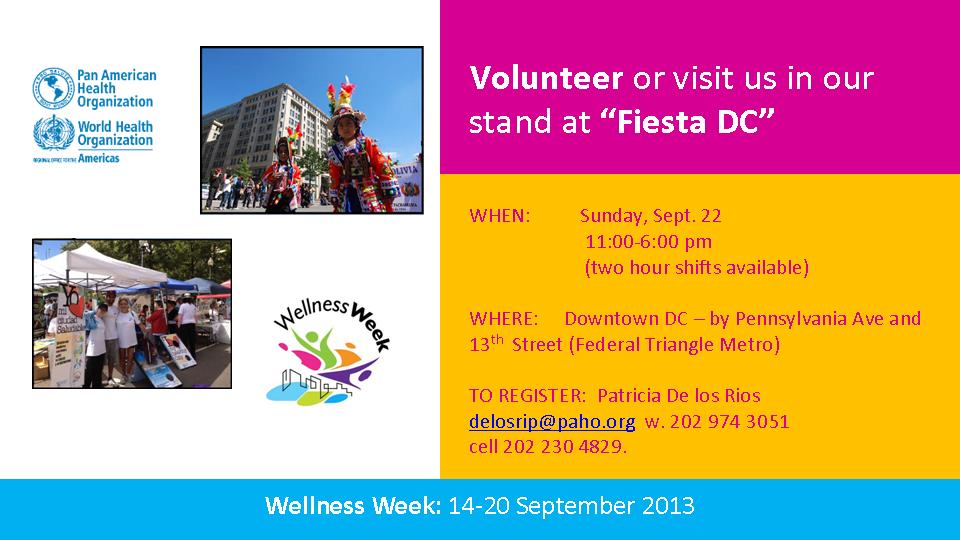 Thank you for volunteering. We will send you logistics information.   For more information please contact: Patricia De los Rios: (202) 974 – 3051, delosrip@paho.org;  Cell/text: (202) 247-6534. NOTE: If you are assigned to do hypertension screening, please help us bringing your own blood pressure device/cuff if you have one. (We have some but more would help).NameNameEmailExt.Cell.:Please select one :             Please select one :             10.30 a.m.-2:30 p.m.2:30 p.m. – 6.30 p.m.Background:Medical doctor /NurseMedical/Nursing studentOther related area of science Language:  Spanish?Basic:          Intermediate:Fluent:Do you have any food allergies:Do you have any food allergies:T-shirt size: Small:Medium:Large:X-Large: